 Listening Lesson Plan-PPP Approach Idioms checklist Worksheet. Please write synonyms to each word and make your own sentences accordingly.  1.Find out about your interests and aptitude.Synonyms. _________________Sentences.________________________________________________2.Sometimes you need to manipulate the data in order to solve the problem.Synonyms.__________________Sentences.________________________________________________3.It is good to have interpersonal skills to have many friends.Synonyms. _________________Sentences.________________________________________________4.There was a conference with catering served during the break time.Synonyms. _________________Sentences.________________________________________________5.Landmarks are structures that have significant historical, architectural or cultural meanings.Synonyms. _________________Sentences._______________________________________________Synonym vocabulary:Listening WorksheetListen to the 3 speakers’ public announcement on job adverts.Answer the following key points requiring questions as you listen. INTERVIEW QUESTIONS SHEETFrom chosen 1 job advert, please predict 10 interview questions that is expected to be asked. Pretend that you are really going to have an interview with them and preparing the question would be much helpful.-Choice of job advert : _________________(among 1, 2, 3)-Interview questions :1.2.3.4.5.6.7.8.9.10.1st JOB ADVERTOxford University PressSales Support & Customer Planning ExecutiveAbout UsOxford University Press is a department of the University of Oxford, which furthers the University’s objective of excellence in research, scholarship, and education by publishing worldwide.The Global Academic Business (GAB) Division publishes books, journals and digital resources for the research, professional and higher education markets.About the RoleThis role sits within the Sales and Operational Services team and is part of a global analysis and reporting team. This is a new role which provides a great opportunity to develop data analysis skills as well as sales experience. The purpose of the role is to provide analysis and support to help deliver sales growth.Key responsibilities of the role include:Conducting market, gap, and usage research / analysis and creating sales tools.Regular reporting to the business on sales pipelines and lapsed subscriptions.Preparing sales packs and customer visit presentations for the sales team.About YouThe successful candidate will have strong analytical skills and a background in a support role. As well as be able to prioritise and manage time effectively. You should also possess a good level of Excel knowledge and ideally have a background in a sales or customer services environment.A successful candidate will be:highly skilled in using software packages especially Excel, with a proven aptitude to learn and work with new systems.an ability to interpret and manipulate data with strong analytical skills.excellent communication and interpersonal skills, with the ability to work both independently and as part of a global teamFor any queries in relation to this vacancy, please contact lucy.freeman@oup.com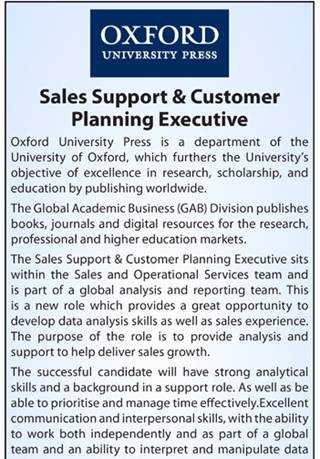 2nd JOB ADVERT Hertford College, OxfordAccounts SupervisorApplication Deadline: 28th March 2018IntroductionHertford is one of the larger Oxford colleges, with over 400 undergraduates, around 200 postgraduates and 40 Governing Body Fellows. The Bursary is a small department, vital to the smooth operation of the College. It processes all billing and financial transactions, working with all other departments as well as dealing with queries and issues directly with students. It is currently looking at ways to improve all of its core systems and processes, and this role will be instrumental in helping with that effort.Job DetailsCore ResponsibilitiesSupervision of core income and expenditure transactions, ensuring accurate, timely and courteous processing ofBilled Income processing, such asUndergraduate and Postgraduate FeesAccommodation ChargesCatering ChargesCash and bank receiptsBanking of receipts from all sources, including conferences, guest rooms, and donationsRecording receipts in the Accounting System and supporting applicationsManagement of customer and supplier enquiriesPurchase Invoice management and processingQualifications, skills and experienceAccounting skills and experience of day-to-day accounting in connection with income and costs in a commercial environmentManagement skills and experienceA customer-focused approachExperience of and skills in using a contemporary computerised accounting systemHow to applyApplications will be accepted by email only.Applications should be emailed to hr@hertford.ox.ac.uk.lapd ArchitectsOffice Managerlapd Architects are looking for an Office Manager. Please see description below, and send CVs and covering letters to officeculham@lapdarchitects.co.uklapd Architects provide a range of residential/ commercial architectural support and services around the country: from initial feasibility and concept design, through the technical process, leading to construction supervision and eventual project completion. We pride ourselves in providing a professional level of attention to detail in all that we do, coupled with an ethical code of conduct, which makes for amicable and trustworthy business relationships with our clients. As a potential employee, you would be held to the same high standards.JOB TITLE: Office ManagerRENUMERATION: Dependant on experienceHOURS OF WORK: Monday – Friday: 9-5REQUIRED EXPERIENCE: Office manager experience in a creative environment, ability to work quickly and independently, ability to be flexible and to problem solve, ability to be efficient and use your own initiative, a high level of IT literacy (specifically with social media platforms, email, Microsoft, calendars and databases [we use Outlook and a programme called ArchiOffice]), communication skills (both written and spoken).REQUIRED QUALIFICATIONS: Qualifications in English, Maths and IT will be looked upon favourably (especially at A-Level and higher).Your role will be overseen by the Communications Manager, and your day to day responsibilities will include:-Office management: ensuring the office and architects are well resourced-Calendar management for the directors-Front end communications: phone calls and email liaison-Architectural administration: learning the processes of the firm and helping to keep the architect’s work flow moving at an efficient paceIf you are interested in the role, please return a CV and covering letter via email or post according to the details above. For the successful applicants, there will be an interview process and the potential of a trial day with our team. You will be notified if your application has made it to the next stage. 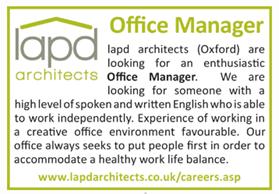 √ Listening   ☐ Speaking   ☐ Reading   ☐ Grammar  ☐ WritingTopic: How to find a great job that makes you happy?    Instructor:Mrs. Jean Yoo            Level:   Upper Intermediate   Students:9   Length:        	50minutes   Materials:-Idiom worksheet-Listening CD & CD player (Track 1-3 about 1.5min each)-Listening worksheet (9 copies each)-Wall chart-Variety of job adverts of poster taken from magazines, internet & choose one to prepare interview questions in a  worksheet-White board, board markers & tape   Aims:-To learn vocabulary related to jobs and question forms.-To predict market needs for their job necessity required.-To practice listening to formal speech from radio and prepare for the interview.-To be able to prepare and practice speaking and both writing 10 interview questions by discussing for their job advert.   Language Skills:Listening: listen to the job adverts from radio podcast advertisement.Reading: idioms worksheetSpeaking: choose one job advert to apply and discuss with people why you want to apply it forWriting: predict interview questions for a job advert and prepare answers to it   Language Systems:Lexis: idioms used in describing required job necessity and technical terms used in marketFunction: also well Self-PR needed and self competency to get the jobStructure: relative clauses     Assumptions:   Students already know:-       How the class is set up and run (there will be 3 students at each table)-       The teacher’s style of teaching and the pace of the course-       All students are Senior year of college, looking for a job-       Most students have tried job interview and application    Anticipated Errors and Solutions:-       Students may not be able to follow the passage easily→  Follow the task-feedback circle: let them listen to the tracks again until they get used to the content-       Students may not be able to pick details from the listening→  Chunk the listening (pause-play-pause-play)-       Students may need more time to work on the idioms→  If it takes longer than 5 minutes, cut anwer-checking short by verbally sharing the answers instead of having students write them on the board.-       If time is short→  Cut post-activity discussion short and only ask 1-2 students to share their choice of job advert and their interview questions.-       If students finish their task earlier than anticipated,→  Do SOS activity to practice their interview as if it is actually done.   References:   https://www.teachingenglish.org.uk/   https://www.dailyinfo.co.uk/jobs  Lead-InLead-InLead-InLead-In   Materials: Board   Materials: Board   Materials: Board   Materials: Board   Time          Set Up                        Student Activity    Teacher Talk   3min                                   Whole                    ClassListening to teachers guide   Hello everyone, how are you today? I heard  ___    had an interview on Yesterday. So, I would like       each of you to think of where do I want to work for?    Also think of your qualification to apply for that job.    The more you study and assessing yourself would    help to get a higher chance to get the job you want.( Elicit some required necessities from company & write them on the board)    Okay, we will listen to some recruiting public      announcement on radio for their job advert. But    let’s learn some idioms beforehand to understand     better of the market related common vocabulary.Pre-ActivityPre-ActivityPre-ActivityPre-Activity   Materials: Worksheet    Materials: Worksheet    Materials: Worksheet    Materials: Worksheet   Time  Set Up   Student Activity   Teacher Talk10min Whole  classStudents match synonyms to suggested idioms that they will listen to the radio afterwards.1    IdiomsInstructionWork as a group, discuss together what will be the best or closest meaning for suggested idioms?You have 5 minites. (Distribute the worksheet)b      2min Individually Whole    classGroupEven though they don’t know the suggested idioms meaning, they can guess from suggested sentences.   I.DemonstrationSee the sentence 1, you will guess the meaning among suggested synonyms.   Also make 1 of each new sentences of your own with suggested idioms.CCQHow are you working with?What do you write in blank sentence?How much time do you have?Monitor discreetly. Answer students if they ask questions. Give time warning: 30 seconds left.Check answers: one persons each from the group writes synonyms to blank idioms written on the board. Let each of the group present their own made sentences.  -       Go through the idioms one by        one-       Elicit the meaning from        students, let each team        students to explain why they        choose certain synonyms. -       Explain the meaning if        necessaryII. PredictionInstructionsLook at these related pictures (including logo) of company & schools job advert. These are the job offered organizers that is going to advertise their job advert through radio news you will listen to. What kind of job advert do you think they will recruit or offer?Main ActivityMain ActivityMain ActivityMain Activity   Materials: CD & CD player, Listening worksheet, Job Advert wall chart, Picture of        the company & school recruiter.   Materials: CD & CD player, Listening worksheet, Job Advert wall chart, Picture of        the company & school recruiter.   Materials: CD & CD player, Listening worksheet, Job Advert wall chart, Picture of        the company & school recruiter.   Materials: CD & CD player, Listening worksheet, Job Advert wall chart, Picture of        the company & school recruiter.  Time  Set Up  Student Activity  Teacher Talk10min15min  Whole class ,individuallyGroup Listen to the radio announcement1.    Listening for the main idea(general understanding)InstructionsAttention please. You will listen to the 3 different job adverts through radio news.In the news you will hear general information of who they are. It would be helpful if you listen to their general role and feelings.CCQWhat do you need to remember through the news?What do you expect to hear?(Play tracks 1 through 3 without stopping)Do you want to listen again?-Yes à Have them listen one more time -No à Have them share their thoughts.What do you think about job advert1?What do you think about job advert2?What do you think about job advert3?(Play each recruiter’s introduction part only)Individually   Group   Whole    Class Students listen to the radio announcement taking notes.   Show students the pictures of the    company/school recruiters again.Identify the pictures.Compare with their thoughts from the prediction (if done). à Just notice the differences.2.    Listening for detailsListen carefully each of the job advert. Answer to the worksheet as you listen individually.CCQWhat are you supposed to do?Are you able to anticipate qualifications each advert is requiring?(Distribute the worksheet)Play track 1.Let students write answers as they listen.Do you need to listen again?-Yes à Play track 1 again.-No à Play track 2.(Follow the same cycle until finished with track 3)Now compare the answers with your group members. Once you discuss and agreement to it, each one of the member should come up front to write each of the job advert information & qualifications on a post wall. Please place together with related picture(logo in it).Group 1 fill out job advert details.Group 2 fill out job advert details.Group 3 fill out job advert details.Put the post wall and pictures of the advert on the board. Student will check their answers to compare with their owns.Listen to the advert once again for the last time. If there is anything missing, pause the CD and let students say it out loud regarding the sentence.Post ActivityPost ActivityPost ActivityPost Activity   Materials: Worksheet   Materials: Worksheet   Materials: Worksheet   Materials: WorksheetTimeSet UpStudent ActivityTeacher Talk10minWhole classGroupsWhole ClassStudents needs to decide which one of the 3 adverts they will be apply for?1.    Free ProductionAmong three advert, which one you might prefer to apply for? If three of them are not the best advert you might be interested in, still choose the one that is more related to you. With the chosen advert, you will be creating 10 interview questions you are expected to be asked. You will discuss with your group and 10 minutes to be agreed and work on interview questions.  CCQWhat are you supposed to do during the discussion?Monitor actively and participate within each group.Share students’ opinions. 3 representativeStudents share their choice andinterview questions.II. Conclude lessonElicit today’s idioms for SS. Check itanyone understood and needadditional help on it.Good job today. Appreciate your effort!See you again!SOS ActivitySOS ActivitySOS ActivitySOS ActivityMaterials: WorksheetMaterials: WorksheetMaterials: WorksheetMaterials: WorksheetTimeSet UpStudent ActivityTeacher Talk3minIndividuallyStudents practice actual job interview with expected questions.Those one or any group that isfinished with your work, 2 persons can try one of being an interviewer and the other one being interviewee.Who would like to volunteer this role play?Make them try it and close thelistening.Class after receiving SS’ comments. Provide                           building            	    SkillSocial                             Control1st Job AdvertJob offer sponsorJob TitleRemunerationWorking hoursResponsibilitiesRequired QualificationsHow to apply2nd Job AdvertJob offer sponsorJob TitleRemunerationWorking hoursResponsibilitiesRequired QualificationsHow to apply3rd Job AdvertJob offer sponsorJob TitleRemunerationWorking hoursResponsibilitiesRequired QualificationsHow to apply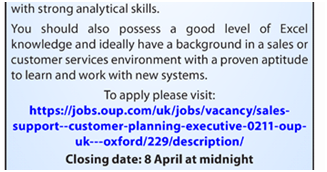 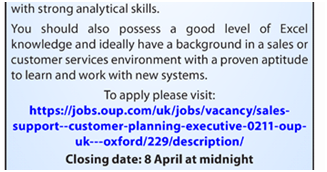 Job Title:Accounts SupervisorLocation:Hertford College, OX1 3BWWorking hour:37.5 hours per week.Remuneration:University Grade 6.4 (£30,688).Free lunch when working and kitchen is open.28 days paid holiday, plus 8 public holidays.Membership of the Oxford Staff Pension Scheme.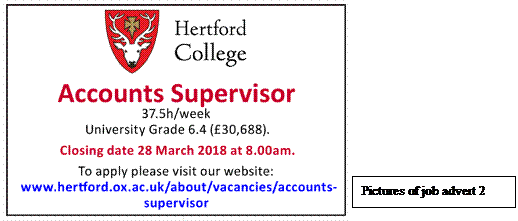 